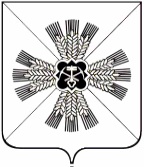 КЕМЕРОВСКАЯ ОБЛАСТЬАДМИНИСТРАЦИЯ ПРОМЫШЛЕННОВСКОГО МУНИЦИПАЛЬНОГО ОКРУГАПОСТАНОВЛЕНИЕот «21» июля 2021 г. № 1353-Ппгт. ПромышленнаяО мероприятиях, направленных на противодействие распространению новой коронавирусной инфекции (COVID-19)	На основании распоряжения Губернатора Кемеровской области – Кузбасса от 18.07.2021 № 104-рг «О мероприятиях, направленных на противодействие распространению новой коронавирусной инфекции (COVID-19)»:1. Организациям, индивидуальным предпринимателям, осуществляющим деятельность на территории Промышленновского муниципального округа, обеспечить выполнение постановления Главного государственного санитарного врача по Кемеровской области – Кузбассу от 17.06.2021 № 10 «О проведении профилактических прививок отдельным группам граждан по эпидемическим показаниям» (в редакции постановления Главного государственного санитарного врача по Кемеровской области – Кузбассу от 17.07.2021 № 12) (далее – постановление № 10) в части  проведения профилактических прививок по эпидемическим показаниям  против новой коронавирусной инфекции (COVID-19), прошедших государственную регистрацию в Российской Федерации, категориям (группам) граждан, предусмотренным  постановлением   № 10,   в  установленные постановлением № 10 сроки в объеме не менее 60 процентов от общей численности работников.2. Пункт 1 настоящего постановления не распространяется на граждан, имеющих противопоказания к профилактической прививке против новой коронавирусной инфекции (COVID-19) в соответствии с пунктами 2.10, 2.11 Методических рекомендаций «Порядок проведения вакцинации вакциной ГАМ-КОВИД-ВАК против COVID-19 взрослого населения», пунктом 6.3 стандартной операционной процедуры «Порядок проведения вакцинации против COVID-19 вакциной ЭпиВакКорона взрослому населению» и Инструкцией Минздрава России по медицинскому применению лекарственного препарата КовиВак (Вакцина коронавирусная инактивированная цельновирионная концентрированная очищенная).3. Главному врачу ГБУЗ «Промышленновская районная больница»               К.А. Смыкову:3.1. Определить потребность в вакцине, холодильном оборудовании, прививочных бригадах, прививочных пунктах, дополнительно привлекаемых медицинских работниках, необходимых для проведения профилактических прививок.4. Заместителям главы Промышленновского муниципального округа обеспечить контроль за соблюдением организациями, индивидуальными предпринимателями, требований постановления № 10.	5. Настоящее постановление подлежит размещению на официальном сайте администрации Промышленновского муниципального округа  в сети Интернет. 	6. Контроль за исполнением настоящего постановления оставляю за собой. 7. Настоящее постановление вступает в силу со дня подписания.Исп. Е.М. БеккерТел. 74779	                                   ГлаваПромышленновского муниципального округа                           Д.П. Ильин